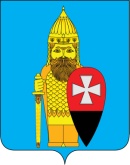 СОВЕТ ДЕПУТАТОВ ПОСЕЛЕНИЯ ВОРОНОВСКОЕ В ГОРОДЕ МОСКВЕ РЕШЕНИЕ22.03.2023 № 03/04О проекте решения Совета депутатов поселения Вороновское «Об утверждении отчета об исполнении бюджета поселения Вороновское за 2022 год»В соответствии со статьей 264.1, 264.2, 264.6 Бюджетного кодекса Российской Федерации, Законом города Москвы от 06.11.2002 № 56 «Об организации местного самоуправления в городе Москве», статьей 32 Устава поселения Вороновское, решениями Совета депутатов поселения Вороновское от 24.10.2012 № 07/02 «Об утверждении положения о бюджетном процессе в поселении Вороновское» (редакция от 28.01.2016 № 01/04), от 25.01.2017 № 01/01 «О порядке организации и проведении публичных слушаний в поселении Вороновское»;Совет депутатов поселения Вороновское решил:1. Принять за основу проект решения Совета депутатов поселения Вороновское «Об утверждении отчета об исполнении бюджета поселения Вороновское за 2022 год» (приложение).2. Назначить публичные слушания по исполнению бюджета поселения Вороновское за 2022 год на 15 ч. 30 мин. 10 мая 2023 года по адресу: г. Москва, поселение Вороновское, с. Вороново, д. 31, стр. 1.3. Утвердить рабочую группу для проведения публичных слушаний по проекту решения Совета депутатов поселения Вороновское «Об утверждении отчета об исполнении бюджета поселения Вороновское за 2022 год» в следующем составе:Царевский Е.П. – глава поселения Вороновское;Кохановский Р.Н.- заместитель главы администрации поселения Вороновское;Таратунина А.В.- заместитель главы администрации поселения Вороновское;Воробьева Е.С.- заместитель главы администрации поселения Вороновское;Филина Л.Е. – главный бухгалтер – начальник отдела бухгалтерского учета и отчетности администрации поселения Вороновское.4. Поручить рабочей группе:4.1. Организационное и информационное обеспечение участников публичных слушаний.4.2. Обобщение и опубликование поступивших замечаний и предложений участников публичных слушаний.5. Определить, что все предложения жителей по проекту решения «Об утверждении отчета об исполнении бюджета поселения Вороновское за 2022 год» принимаются рабочей группой в письменном виде до 16ч. 00 мин 27 апреля 2023 года посредством почтовой связи, электронной почты или представляются лично по адресу: 108830, г. Москва, поселение Вороновское, с. Вороново, д. 31, стр.1, каб. 307, е-mail: voronovskoe@mos. 6. Опубликовать настоящее решение в бюллетене «Московский муниципальный вестник» и разместить на официальном сайте администрации поселения Вороновское.7. Контроль за исполнением настоящего решения возложить на главу поселения Вороновское Царевского Е.П.Глава поселения Вороновское                                                                   Е.П. ЦаревскийПриложениек решению Совета депутатовпоселения Вороновское в городе Москвеот 22.03.2023 № 03/04СОВЕТ ДЕПУТАТОВ ПОСЕЛЕНИЯ ВОРОНОВСКОЕ В ГОРОДЕ МОСКВЕ РЕШЕНИЕПРОЕКТ___________________ № _____Об утверждении отчета об исполнении бюджета поселения Вороновское за 2022 годВ соответствии со статьей 264.1, 264.2, 264.6 Бюджетного кодекса Российской Федерации, Законом города Москвы от 06.11.2002 № 56 «Об организации местного самоуправления в городе Москве», Уставом поселения Вороновское, Решением Совета депутатов поселения Вороновское от 24.10.2012 № 07/02 «Об утверждении положения о бюджетном процессе в поселении Вороновское» (редакция от 28.01.2016 № 01/04); Совет депутатов поселения Вороновское решил:1. Утвердить отчет об исполнении бюджета поселения Вороновское за 2022 год со следующими показателями: по доходам в сумме 610 474,3 тыс. руб., по расходам в сумме 558 143,6 тыс. руб., профицит бюджета поселения Вороновское составил 52 330,7 тыс. рублей. 1.1. По кодам видов доходов, подвидов доходов, классификации операций сектора государственного управления, относящихся к доходам бюджета за 2022 год (приложение 1);1.2. По ведомственной структуре расходов бюджета за 2022 год (приложение 2);1.3. По разделам и подразделам классификации расходов бюджета за 2022 год (приложение 3);1.4. По кодам классификации источников финансирования дефицита бюджета за 2022 год (приложение 4).2. Принять к сведению информацию о численности муниципальных служащих органов местного самоуправления, работников муниципальных учреждений с указанием фактических затрат на их содержание за 2022 год (приложение 5);2.1. Принять к сведению информацию о расходовании средств резервного фонда поселения Вороновское за 2022 год (приложение 6);2.2. Принять к сведению информацию о муниципальном долге поселения Вороновское по формам долговых обязательств по состоянию на 01 января 2023 года (приложение 7).3. Опубликовать настоящее решение в бюллетене «Московский муниципальный вестник» и разместить на официальном сайте администрации поселения Вороновское в информационно-телекоммуникационной сети «Интернет».4. Контроль за исполнением настоящего решения возложить на главу поселения Вороновское Царевского Е.П.Глава поселения Вороновское                                                                    Е.П. ЦаревскийПриложение 1к решению Совета депутатовпоселения Вороновское в городе Москвеот «____» ___________ 2023 № _______Отчетоб исполнении бюджета поселения Вороновское по кодам видов доходов, подвидов доходов, классификации операций сектора государственного управления, относящихся к доходам бюджета за 2022 годПриложение 2к решению Совета депутатов поселения Вороновское в городе Москвеот «____» ___________ 2023 № _____Отчетоб исполнении бюджета поселения Вороновское по ведомственной структуре расходов бюджета за 2022 годПриложение 3к решению Совета депутатов поселения Вороновское в городе Москвеот «____» ___________ 2023 № _____Отчетоб исполнении расходов бюджета поселения Вороновскоепо разделам и подразделам классификации расходов бюджета за 2022 годПриложение 4к решению Совета депутатов поселения Вороновское в городе Москвеот «____» __________ 2023 № _____Отчетоб источниках финансирования дефицита поселения Вороновскоепо кодам классификации источников финансирования дефицита бюджета за 2022 годПриложение 5к решению Совета депутатовпоселения Вороновское в городе Москвеот «____» ___________ 2023 № ____Информацияо численности муниципальных служащих органов местного самоуправления,работников муниципальных учреждений бюджетной сферы поселения Вороновское за 2022 годПриложение 6к решению Совета депутатовпоселения Вороновское в городе Москвеот «____» ___________ 2023 № ____Информацияо расходовании средств резервного фонда поселения Вороновскоеза 2022 годПриложение 7к решению Совета депутатовпоселения Вороновское в городе Москвеот «____» ___________ 2023 № ____Информация о муниципальном долге поселения Вороновское по формам долговых обязательствпо состоянию на 01 января 2023 годаНаименование показателейКод бюджетной классификацииУтвержденный план на 2022 год, тыс. руб.Исполнено за 2022 год, тыс. руб.%                       исполнения к утвержденному плану12345НАЛОГОВЫЕ И НЕНАЛОГОВЫЕ ДОХОДЫ000 1 00 00000 00 0000 000379 493,1441 029,2116,2НАЛОГИ НА ПРИБЫЛЬ, ДОХОДЫ000 1 01 00000 00 0000 000239 178,8285 225,7119,3Налог на доходы физических лиц000 1 01 02000 01 0000 110239 178,8285 225,7119,3НАЛОГИ НА ТОВАРЫ (РАБОТЫ, УСЛУГИ), РЕАЛИЗУЕМЫЕ НА ТЕРРИТОРИИ РОССИЙСКОЙ ФЕДЕРАЦИИ000 1 03 00000 00 0000 0007 054,08 448,2119,8Доходы от уплаты акцизов на дизельное топливо, подлежащие распределению между бюджетами субъектов Российской Федерации и местными бюджетами с учетом установленных дифференцированных нормативов отчислений в местные бюджеты000 1 03 02230 01 0000 1103 312,04 235,1127,9Доходы от уплаты акцизов на моторные масла для дизельных и (или) карбюраторных (инжекторных) двигателей, подлежащие распределению между бюджетами субъектов Российской Федерации и местными бюджетами с учетом установленных дифференцированных нормативов отчислений в местные бюджеты000 1 03 02240 01 0000 11021,022,9109,0Доходы от уплаты акцизов на автомобильный бензин, подлежащие распределению между бюджетами субъектов Российской Федерации и местными бюджетами с учетом установленных дифференцированных нормативов отчислений в местные бюджеты000 1 03 02250 01 0000 1103 167,04 676,1147,7Доходы от уплаты акцизов на прямогонный бензин, подлежащие распределению между бюджетами субъектов Российской Федерации и местными бюджетами с учетом установленных дифференцированных нормативов отчислений в местные бюджеты000 1 03 02260 01 0000 110554,0-485,9-87,7НАЛОГИ НА СОВОКУПНЫЙ ДОХОД000 1 05 00000 00 0000 0001,9-29,2-1 536,8Единый сельскохозяйственный налог000 1 05 03000 01 0000 1101,9-29,2-1 536,8НАЛОГИ НА ИМУЩЕСТВО000 1 06 00000 00 0000 000109 573,0104 209,895,1Налог на имущество физических лиц000 1 06 01000 00 0000 11014 421,015 755,9109,3Налог на имущество физических лиц, взимаемый по ставкам, применяемым к объектам налогообложения, расположенным в границах внутригородских муниципальных образований городов федерального значения000 1 06 01010 03 0000 11014 421,015 755,9109,3Земельный налог000 1 06 06000 00 0000 11095 152,088 453,993,0Земельный налог с организаций000 1 06 06000 30 0000 11081 839,075 526,492,3Земельный налог с организаций, обладающих земельным участком, расположенным в границах внутригородских муниципальных образований городов федерального значения000 1 06 06031 03 0000 11081 839,075 526,492,3Земельный налог с физических лиц000 1 06 06040 03 0000 11013 313,012 927,597,1Земельный налог с физических лиц, обладающих земельным участком, расположенным в границах внутригородских муниципальных образований городов федерального значения000 1 06 06041 03 0000 11013 313,012 927,597,1ИТОГО НАЛОГОВЫХ ДОХОДОВ355 807,7397 854,5111,8ДОХОДЫ ОТ ИСПОЛЬЗОВАНИЯ ИМУЩЕСТВА, НАХОДЯЩЕГОСЯ В ГОСУДАРСТВЕННОЙ И МУНИЦИПАЛЬНОЙ СОБСТВЕННОСТИ000 1 11 00000 00 0000 0009 102,017 300,8190,1Доходы, получаемые в виде арендной либо иной платы за передачу в возмездное пользование государственного и муниципального имущества (за исключением имущества бюджетных и автономных учреждений, а также имущества государственных и муниципальных унитарных предприятий, в том числе казенных)000 1 11 05000 00 0000 1208 565,016 969,7198,1Доходы, получаемые в виде арендной платы за земельные участки, государственная собственность на которые не разграничена и которые расположены в границах городов федерального значения, а также средства от продажи права на заключение договоров аренды указанных земельных участков000 1 11 05011 02 8001 1206 000,014 389,5239,8Доходы от сдачи в аренду имущества, находящегося в оперативном управлении органов управления внутригородских муниципальных образований городов федерального значения и созданных ими учреждений (за исключением имущества муниципальных бюджетных и автономных учреждений)000 1 11 05033 03 0000 1202 565,02 580,2100,6Прочие доходы от использования имущества и прав, находящихся в государственной и муниципальной собственности (за исключением имущества бюджетных и автономных учреждений, а также имущества государственных и муниципальных унитарных предприятий, в том числе казенных)000 1 11 09000 00 0000 120537,0331,161,7Прочие поступления от использования имущества, находящегося в собственности внутригородских муниципальных образований городов федерального значения (за исключением имущества муниципальных бюджетных и автономных учреждений, а также имущества муниципальных унитарных предприятий, в том числе казенных)000 1 11 09043 03 0000 120537,0331,161,7ДОХОДЫ ОТ ПРОДАЖИ МАТЕРИАЛЬНЫХ И НЕМАТЕРИАЛЬНЫХ АКТИВОВ000 1 14 00000 00 0000 00014 583,425 309,9173,6Доходы от продажи земельных участков, находящихся в государственной и муниципальной собственности000 1 14 06000 00 0000 43014 583,425 309,9173,6Доходы от продажи земельных участков, государственная собственность на которые не разграничена и которые расположены в границах городов федерального значения000 1 14 06011 02 8000 43014 583,425 309,9173,6ШТРАФЫ, САНКЦИИ, ВОЗМЕЩЕНИЕ УЩЕРБА000 1 16 00000 00 0000 0000,0564,00,0Иные штрафы, неустойки, пени, уплаченные в соответствии с законом или договором в случае неисполнения или ненадлежащего исполнения обязательств перед муниципальным органом, (муниципальным казенным учреждением) внутригородского муниципального образования города федерального значения000 1 16 07090 03 0000 1400,0564,00,0ИТОГО НЕНАЛОГОВЫХ ДОХОДОВ23 685,443 174,7182,3БЕЗВОЗМЕЗДНЫЕ ПОСТУПЛЕНИЯ000 2 00 00000 00 0000 000174 323,5169 445,197,2БЕЗВОЗМЕЗДНЫЕ ПОСТУПЛЕНИЯ ОТ ДРУГИХ БЮДЖЕТОВ БЮДЖЕТНОЙ СИСТЕМЫ РОССИЙСКОЙ ФЕДЕРАЦИИ000 2 02 00000 00 0000 000174 323,5171 274,898,3Субсидии бюджетам бюджетной системы Российской Федерации (межбюджетные субсидии)000 2 02 20000 00 0000 150172 324,8169 276,198,2Прочие субсидии000 2 02 29999 00 0000 150172 324,8169 276,198,2Прочие субсидии бюджетам внутригородских муниципальных образований городов федерального значения000 2 02 29999 03 0001 150172 324,8169 276,198,2Субвенции бюджетам бюджетной системы Российской Федерации000 2 02 30000 00 0000 1501 191,61 191,6100,0Субвенции бюджетам внутригородских муниципальных образований городов федерального значения на осуществление первичного воинского учета на территориях, где отсутствуют военные комиссариаты000 2 02 35118 03 0000 1501 191,61 191,6100,0Иные межбюджетные трансферты000 2 02 40000 00 0000 150807,1807,1100,0Прочие межбюджетные трансферты, передаваемые бюджетам внутригородских муниципальных образований городов федерального значения000 2 02 49999 03 0000 150807,1807,1100,0ИТОГО ДОХОДОВ С УЧЕТОМ БЕЗВОЗМЕЗДНЫХ ПОСТУПЛЕНИЙ553 816,6610 474,3110,2ВОЗВРАТ ОСТАТКОВ СУБСИДИЙ, СУБВЕНЦИЙ И ИНЫХ МЕЖБЮДЖЕТНЫХ ТРАНСФЕРТОВ, ИМЕЮЩИХ ЦЕЛЕВОЕ НАЗНАЧЕНИЕ, ПРОШЛЫХ ЛЕТ000 2 19 00000 03 0000 0000,0-1 829,70,0Возврат прочих остатков субсидий, субвенций и иных межбюджетных трансфертов, имеющих целевое назначение, прошлых лет из бюджетов внутригородских муниципальных образований городов федерального значения000 2 19 60010 03 0000 1500,0-1 829,70,0ВСЕГО ДОХОДОВ553 816,6610 474,3110,2Наименование КБКГлРЗПРКЦСРКВРУтвержденный план на 2022 год, тыс. руб.Исполнено за 2022 год, тыс. руб.% исполнения к утвержденному плануАдминистрация поселения Вороновское900000000 0 00 00000000562 234,6 558 143,6 99,3 ОБЩЕГОСУДАРСТВЕННЫЕ ВОПРОСЫ  900010000 0 00 00000000151 112,7 150 965,7 99,9 Функционирование законодательных (представительных) органов государственной власти и представительных органов муниципальных образований900010300 0 00 000000001 003,5 1 003,5 100,0 Деятельность органов муниципальной власти по руководству и управлению в сфере установленных функций органов муниципальной власти поселения900010331 0 00 000000001 003,5 1 003,5 100,0 Представительные органы внутригородских муниципальных образований900010331 А 00 000000001 003,5 1 003,5 100,0 Функционирование представительных органов внутригородских муниципальных образований900010331 А 01 000000001 003,5 1 003,5 100,0 Депутаты Совета депутатов внутригородского муниципального образования900010331 А 01 002000001 003,5 1 003,5 100,0 Расходы на выплаты персоналу в целях обеспечения выполнения функций государственными (муниципальными) органами, казенными учреждениями, органами управления государственными внебюджетными фондами900010331 А 01 002001001 003,5 1 003,5 100,0 Расходы на выплаты персоналу государственных (муниципальных) органов900010331 А 01 002001201 003,5 1 003,5 100,0 Иные выплаты, за исключением фонда оплаты труда государственных (муниципальных) органов, лицам, привлекаемым согласно законодательству для выполнения отдельных полномочий900010331 А 01 002001231 003,5 1 003,5 100,0 Функционирование Правительства Российской Федерации, высших исполнительных органов государственной власти субъектов Российской Федерации, местных администраций900010400 0 00 00000000150 087,7 149 940,7 99,9 Деятельность органов муниципальной власти по руководству и управлению в сфере установленных функций органов муниципальной власти поселения900010431 0 00 00000000149 280,6 149 133,6 99,9 Исполнительные органы внутригородских муниципальных образований900010431 Б 00 00000000149 280,6 149 133,6 99,9 Функционирование исполнительных органов внутригородских муниципальных образований900010431 Б 01 00000000149 280,6 149 133,6 99,9 Руководитель администрации / аппарата Совета депутатов900010431 Б 01 001000006 477,3 6 477,3 100,0 Расходы на выплаты персоналу в целях обеспечения выполнения функций государственными (муниципальными) органами, казенными учреждениями, органами управления государственными внебюджетными фондами900010431 Б 01 001001006 477,3 6 477,3 100,0 Расходы на выплаты персоналу государственных (муниципальных) органов900010431 Б 01 001001206 477,3 6 477,3 100,0 Фонд оплаты труда государственных (муниципальных) органов900010431 Б 01 001001215 102,7 5 102,7 100,0 Иные выплаты персоналу государственных (муниципальных) органов, за исключением фонда оплаты труда900010431 Б 01 00100122384,4 384,4 100,0 Взносы по обязательному социальному страхованию на выплаты денежного содержания и иные выплаты работникам государственных (муниципальных) органов900010431 Б 01 00100129990,2 990,2 100,0 Обеспечение деятельности администрации в части содержания муниципальных служащих для решения вопросов местного значения900010431 Б 01 00500000142 639,9 142 493,0 99,9 Расходы на выплаты персоналу в целях обеспечения выполнения функций государственными (муниципальными) органами, казенными учреждениями, органами управления государственными внебюджетными фондами900010431 Б 01 00500100126 657,8 126 657,8 100,0 Расходы на выплаты персоналу государственных (муниципальных) органов900010431 Б 01 00500120126 657,8 126 657,8 100,0 Фонд оплаты труда государственных (муниципальных) органов900010431 Б 01 0050012184 772,4 84 772,4 100,0 Иные выплаты персоналу государственных (муниципальных) органов, за исключением фонда оплаты труда900010431 Б 01 0050012216 569,7 16 569,7 100,0 Иные выплаты, за исключением фонда оплаты труда государственных (муниципальных) органов, лицам, привлекаемым согласно законодательству для выполнения отдельных полномочий900010431 Б 01 00500123373,5 373,5 100,0 Взносы по обязательному социальному страхованию на выплаты денежного содержания и иные выплаты работникам государственных (муниципальных) органов900010431 Б 01 0050012924 942,2 24 942,2 100,0 Закупка товаров, работ и услуг для обеспечения государственных (муниципальных) нужд900010431 Б 01 0050020015 982,1 15 835,2 99,1 Иные закупки товаров, работ и услуг для обеспечения государственных (муниципальных) нужд900010431 Б 01 0050024015 982,1 15 835,2 99,1 Прочая закупка товаров, работ и услуг900010431 Б 01 0050024415 106,4 14 966,3 99,1 Закупка энергетических ресурсов900010431 Б 01 00500247875,7 868,9 99,2 Иные бюджетные ассигнования900010431 Б 01 00500800163,4 163,3 99,9 Уплата налогов, сборов и иных платежей900010431 Б 01 00500850163,4 163,3 99,9 Уплата налога на имущество организаций и земельного налога900010431 Б 01 0050085139,7 39,7 100,0 Уплата прочих налогов, сборов900010431 Б 01 0050085248,1 48,1 100,0 Уплата иных платежей900010431 Б 01 0050085375,6 75,5 99,9 Межбюджетные трансферты из бюджета города Москвы бюджетам городских округов и поселений в городе Москве для стимулирования в связи с содействием в подготовке проведения важных городских мероприятий900010433 0 00 00000000807,1 807,1 100,0  Межбюджетные трансферты из бюджета города Москвы бюджетам городских округов и поселений в городе Москве для стимулирования в связи с содействием в подготовке проведения важных городских мероприятий900010433 А 00 00000000807,1 807,1 100,0  Межбюджетные трансферты из бюджета города Москвы бюджетам городских округов и поселений в городе Москве для стимулирования в связи с содействием в подготовке проведения важных городских мероприятий900010433 А 04 00000000807,1 807,1 100,0 Межбюджетные трансферты из бюджета города Москвы бюджетам городских округов и поселений в городе Москве для стимулирования в связи с содействием в подготовке проведения важных городских мероприятий900010433 А 04 00200000807,1 807,1 100,0 Расходы на выплаты персоналу в целях обеспечения выполнения функций государственными (муниципальными) органами, казенными учреждениями, органами управления государственными внебюджетными фондами900010433 А 04 00200100807,1 807,1 100,0 Расходы на выплаты персоналу государственных (муниципальных) органов900010433 А 04 00200120807,1 807,1 100,0 Фонд оплаты труда государственных (муниципальных) органов900010433 А 04 00200121700,0 700,0 100,0 Взносы по обязательному социальному страхованию на выплаты денежного содержания и иные выплаты работникам государственных (муниципальных) органов900010433 А 04 00200129107,1 107,1 100,0 Другие общегосударственные вопросы900011300 0 00 0000000021,5 21,5 100,0 Мероприятия в части оценки недвижимости, признания прав и регулирования отношений по государственной и муниципальной собственности900011309 0 00 0000000021,5 21,5 100,0 Оценка недвижимости, признание прав и регулирование отношений по государственной и муниципальной собственности900011309 0 02 0000000021,5 21,5 100,0 Иные бюджетные ассигнования900011309 0 02 0000080021,5 21,5 100,0 Уплата налогов, сборов и иных платежей900011309 0 02 0000085021,5 21,5 100,0 Уплата иных платежей900011309 0 02 0000085321,5 21,5 100,0 НАЦИОНАЛЬНАЯ ОБОРОНА900020000 0 00 000000001 191,6 1 191,6 100,0 Мобилизационная и вневойсковая подготовка900020300 0 00 000000001 191,6 1 191,6 100,0 Мобилизационная и вневойсковая подготовка900020317 0 00 000000001 191,6 1 191,6 100,0 Мобилизационная и вневойсковая подготовка900020317 1 00 000000001 191,6 1 191,6 100,0 Субвенции на осуществление полномочий по первичному воинскому учету на территориях. где отсутствуют военные комиссариаты900020317 1 00 511800001 191,6 1 191,6 100,0 Расходы на выплаты персоналу в целях обеспечения выполнения функций государственными (муниципальными) органами, казенными учреждениями, органами управления государственными внебюджетными фондами900020317 1 00 511801001 112,7 1 112,7 100,0 Расходы на выплаты персоналу государственных (муниципальных) органов900020317 1 00 511801201 112,7 1 112,7 100,0 Фонд оплаты труда государственных (муниципальных) органов900020317 1 00 51180121854,6 854,6 100,0 Взносы по обязательному социальному страхованию на выплаты денежного содержания и иные выплаты работникам государственных (муниципальных) органов900020317 1 00 51180129258,1 258,1 100,0 Закупка товаров, работ и услуг для обеспечения государственных (муниципальных) нужд900020317 1 00 5118020078,9 78,9 100,0 Иные закупки товаров, работ и услуг для обеспечения государственных (муниципальных) нужд900020317 1 00 5118024078,9 78,9 100,0 Прочая закупка товаров, работ и услуг900020317 1 00 5118024478,9 78,9 100,0 НАЦИОНАЛЬНАЯ БЕЗОПАСНОСТЬ И ПРАВООХРАНИТЕЛЬНАЯ ДЕЯТЕЛЬНОСТЬ900030000 0 00 000000001 622,5 1 622,5 100,0 Защита населения и территории от чрезвычайных ситуаций природного и техногенного характера, гражданская оборона900030900 0 00 000000001 284,5 1 284,5 100,0 Обеспечение безопасности жизнедеятельности населения на территории поселения900030921 0 00 000000001 284,5 1 284,5 100,0 Мероприятия по гражданской обороне, защите населения и территории поселения от чрезвычайных ситуаций природного и техногенного характера900030921 8 00 000000001 241,9 1 241,9 100,0 Предупреждение и ликвидация последствий чрезвычайных ситуаций и стихийных бедствий природного и техногенного характера900030921 8 01 000000001 241,9 1 241,9 100,0 Закупка товаров, работ и услуг для обеспечения государственных (муниципальных) нужд900030921 8 01 000002001 241,9 1 241,9 100,0 Иные закупки товаров, работ и услуг для обеспечения государственных (муниципальных) нужд900030921 8 01 000002401 241,9 1 241,9 100,0 Прочая закупка товаров, работ и услуг900030921 8 01 000002441 241,9 1 241,9 100,0 Прочие мероприятия в части предупреждения и ликвидации последствий чрезвычайных ситуаций и стихийных бедствий900030921 9 00 0000000042,6 42,6 100,0 Подготовка населения и организаций к действиям в чрезвычайных ситуациях в мирное и военное время900030921 9 01 0000000042,6 42,6 100,0 Закупка товаров, работ и услуг для обеспечения государственных (муниципальных) нужд900030921 9 01 0000020042,6 42,6 100,0 Иные закупки товаров, работ и услуг для обеспечения государственных (муниципальных) нужд900030921 9 01 0000024042,6 42,6 100,0 Прочая закупка товаров, работ и услуг900030921 9 01 0000024442,6 42,6 100,0 Другие вопросы в области национальной безопасности и правоохранительной деятельности900031400 0 00 00000000338,0 338,0 100,0 Прочие мероприятия в части обеспечения безопасности жизнедеятельности населения на территории поселения900031424 0 00 00000000338,0 338,0 100,0 Реализация других функций, связанных с обеспечением национальной безопасности и правоохранительной деятельности900031424 7 00 00000000338,0 338,0 100,0 Закупка товаров, работ и услуг для обеспечения государственных (муниципальных) нужд900031424 7 00 00000200338,0 338,0 100,0 Иные закупки товаров, работ и услуг для обеспечения государственных (муниципальных) нужд900031424 7 00 00000240338,0 338,0 100,0 Прочая закупка товаров, работ и услуг900031424 7 00 00000244338,0 338,0 100,0 НАЦИОНАЛЬНАЯ ЭКОНОМИКА900040000 0 00 0000000024 695,2 24 695,2 100,0 Дорожное хозяйство (дорожные фонды)900040900 0 00 0000000024 585,2 24 585,2 100,0 Деятельность органов муниципальной власти по руководству и управлению в сфере установленных функций органов муниципальной власти поселения900040931 0 00 0000000024 585,2 24 585,2 100,0 Софинансирование расходных обязательств при предоставлении субсидии на развитие автомобильных дорог и улично-дорожной сети900040931 5 00 0000000024 585,2 24 585,2 100,0 Софинансирование расходных обязательств при предоставлении субсидии на развитие автомобильных дорог и улично-дорожной сети900040931 5 02 0000000024 585,2 24 585,2 100,0 Софинансирование расходных обязательств на ремонт объектов дорожного хозяйства900040931 5 02 S03010006 715,7 6 715,7 100,0 Закупка товаров, работ и услуг для обеспечения государственных (муниципальных) нужд900040931 5 02 S03012006 715,7 6 715,7 100,0 Иные закупки товаров, работ и услуг для обеспечения государственных (муниципальных) нужд900040931 5 02 S03012406 715,7 6 715,7 100,0 Прочая закупка товаров, работ и услуг900040931 5 02 S03012446 715,7 6 715,7 100,0 Софинансирование расходных обязательств на разметку объектов дорожного хозяйства900040931 5 02 S030200016,6 16,6 100,0 Закупка товаров, работ и услуг для обеспечения государственных (муниципальных) нужд900040931 5 02 S030220016,6 16,6 100,0 Иные закупки товаров, работ и услуг для обеспечения государственных (муниципальных) нужд900040931 5 02 S030224016,6 16,6 100,0 Прочая закупка товаров, работ и услуг900040931 5 02 S030224416,6 16,6 100,0 Софинансирование расходных обязательств на содержание объектов дорожного хозяйства900040931 5 02 S030300017 852,9 17 852,9 100,0 Закупка товаров, работ и услуг для обеспечения государственных (муниципальных) нужд900040931 5 02 S030320017 852,9 17 852,9 100,0 Иные закупки товаров, работ и услуг для обеспечения государственных (муниципальных) нужд900040931 5 02 S030324017 852,9 17 852,9 100,0 Прочая закупка товаров, работ и услуг900040931 5 02 S030324417 852,9 17 852,9 100,0 Другие вопросы в области национальной экономики900041233 8 00 01000000110,0 110,0 100,0 Мероприятия в области строительства, архитектуры и градостроительства900041233 8 00 01000240110,0 110,0 100,0 Прочая закупка товаров, работ и услуг900041233 8 00 01000244110,0 110,0 100,0 ЖИЛИЩНО-КОММУНАЛЬНОЕ ХОЗЯЙСТВО900050000 0 00 00000000273 020,5 269 076,5 98,6 Жилищное хозяйство900050100 0 00 0000000022 556,2 22 556,2 100,0 Благоустройство территорий жилой застройки900050105 0 00 000000008 319,4 8 319,4 100,0 Капитальный ремонт и модернизация жилищного фонда900050105 В 00 000000008 319,4 8 319,4 100,0 Мероприятия по капитальному ремонту многоквартирных домов900050105 В 01 000000008 319,4 8 319,4 100,0 Взносы на капитальный ремонт общего имущества в многоквартирных домах900050105 В 01 010000008 319,4 8 319,4 100,0 Закупка товаров, работ и услуг для обеспечения государственных (муниципальных) нужд900050105 В 01 010002008 319,4 8 319,4 100,0 Иные закупки товаров, работ и услуг для обеспечения государственных (муниципальных) нужд900050105 В 01 010002408 319,4 8 319,4 100,0 Прочая закупка товаров, работ и услуг900050105 В 01 010002448 319,4 8 319,4 100,0 Направления деятельности органов местного самоуправления внутригородского муниципального образования900050135 0 00 0000000014 236,8 14 236,8 100,0 Мероприятия в области жилищного хозяйства900050135 0 03 0000000014 236,8 14 236,8 100,0 Закупка товаров, работ и услуг для обеспечения государственных (муниципальных) нужд900050135 0 03 0000020014 236,8 14 236,8 100,0 Иные закупки товаров, работ и услуг для обеспечения государственных (муниципальных) нужд900050135 0 03 0000024014 236,8 14 236,8 100,0 Прочая закупка товаров, работ и услуг900050135 0 03 0000024414 236,8 14 236,8 100,0 Коммунальное хозяйство900050200 0 00 0000000027 193,7 27 193,7 100,0 Направления деятельности органов местного самоуправления внутригородского муниципального образования900050235 0 00 0000000027 193,7 27 193,7 100,0 Мероприятия в области коммунального хозяйства900050235 1 00 0000000027 193,7 27 193,7 100,0 Мероприятия в области коммунального хозяйства900050235 1 00 0510000027 193,7 27 193,7 100,0 Закупка товаров, работ и услуг для обеспечения государственных (муниципальных) нужд900050235 1 00 0510020027 193,7 27 193,7 100,0 Иные закупки товаров, работ и услуг для обеспечения государственных (муниципальных) нужд900050235 1 00 0510024027 193,7 27 193,7 100,0 Прочая закупка товаров, работ и услуг900050235 1 00 0510024427 193,7 27 193,7 100,0 Благоустройство900050300 0 00 00000000223 270,6 219 326,6 98,2 Непрограммные направления деятельности органов муниципальной власти в области строительства, архитектуры и градостроительства900050333 0 00 00000000172 324,8 168 533,8 97,8  Консолидированная субсидия900050333 А 00 00000000172 324,8 168 533,8 97,8 Консолидированная субсидия бюджетам внутригородских муниципальных образований в целях софинансирования расходных обязательств городских округов и поселений, возникающих при исполнении полномочий органов местного самоуправления в сфере жилищно-коммунального хозяйства, благоустройства и дорожной деятельности900050333 А 02 00000000172 324,8 168 533,8 97,8 Субсидии на благоустройство территорий жилой застройки, улиц и общественных пространств, организация обустройства мест массового отдыха населения900050333 А 02 0210000045 124,0 45 123,9 100,0 Закупка товаров, работ и услуг для обеспечения государственных (муниципальных) нужд900050333 А 02 0210020045 124,0 45 123,9 100,0 Иные закупки товаров, работ и услуг для обеспечения государственных (муниципальных) нужд900050333 А 02 0210024045 124,0 45 123,9 100,0 Прочая закупка товаров, работ и услуг900050333 А 02 0210024445 124,0 45 123,9 100,0 Субсидии на ремонт объектов дорожного хозяйства 900050333 А 02 0230000024 673,3 24 673,2 100,0 Закупка товаров, работ и услуг для обеспечения государственных (муниципальных) нужд900050333 А 02 0230020024 673,3 24 673,2 100,0 Иные закупки товаров, работ и услуг для обеспечения государственных (муниципальных) нужд900050333 А 02 0230024024 673,3 24 673,2 100,0 Прочая закупка товаров, работ и услуг900050333 А 02 0230024424 673,3 24 673,2 100,0 Субсидии на содержание объектов дорожного хозяйства900050333 А 02 0240000074 796,8 72 599,0 97,1 Закупка товаров, работ и услуг для обеспечения государственных (муниципальных) нужд900050333 А 02 0240020074 796,8 72 599,0 97,1 Иные закупки товаров, работ и услуг для обеспечения государственных (муниципальных) нужд900050333 А 02 0240024074 796,8 72 599,0 97,1 Прочая закупка товаров, работ и услуг900050333 А 02 0240024474 796,8 72 599,0 97,1 Субсидии на разметку объектов дорожного хозяйства900050333 А 02 02500000814,8 814,8 100,0 Закупка товаров, работ и услуг для обеспечения государственных (муниципальных) нужд900050333 А 02 02500200814,8 814,8 100,0 Иные закупки товаров, работ и услуг для обеспечения государственных (муниципальных) нужд900050333 А 02 02500240814,8 814,8 100,0 Прочая закупка товаров, работ и услуг900050333 А 02 02500244814,8 814,8 100,0 Субсидии на содержание дворовой территории900050333 А 02 0260000026 915,9 25 322,9 94,1 Закупка товаров, работ и услуг для обеспечения государственных (муниципальных) нужд900050333 А 02 0260020026 915,9 25 322,9 94,1 Иные закупки товаров, работ и услуг для обеспечения государственных (муниципальных) нужд900050333 А 02 0260024026 915,9 25 322,9 94,1 Прочая закупка товаров, работ и услуг900050333 А 02 0260024426 915,9 25 322,9 94,1 Мероприятия по содержанию объектов благоустройства в границах городских округов и поселений900050360 0 00 0000000050 945,8 50 792,8 99,7 Уличное освещение900050360 0 01 000000004 019,8 3 931,3 97,8 Закупка товаров, работ и услуг для обеспечения государственных (муниципальных) нужд900050360 0 01 000002004 019,8 3 931,3 97,8 Иные закупки товаров, работ и услуг для обеспечения государственных (муниципальных) нужд900050360 0 01 000002404 019,8 3 931,3 97,8 Прочая закупка товаров, работ и услуг900050360 0 01 000002442 456,7 2 456,7 100,0 Закупка энергетических ресурсов900050360 0 01 000002471 563,1 1 474,6 94,3 Мероприятия по содержанию объектов озеленения900050360 0 03 000000004 141,2 4 141,2 100,0 Озеленение900050360 0 03 010000004 141,2 4 141,2 100,0 Закупка товаров, работ и услуг для обеспечения государственных (муниципальных) нужд900050360 0 03 010002004 141,2 4 141,2 100,0 Иные закупки товаров, работ и услуг для обеспечения государственных (муниципальных) нужд900050360 0 03 010002404 141,2 4 141,2 100,0 Прочая закупка товаров, работ и услуг900050360 0 03 010002444 141,2 4 141,2 100,0 Прочие мероприятия по благоустройству900050360 0 05 0000000042 784,8 42 720,3 99,8 Прочие мероприятия по благоустройству900050360 0 05 0100000041 362,8 41 298,3 99,8 Закупка товаров, работ и услуг для обеспечения государственных (муниципальных) нужд900050360 0 05 0100020041 362,8 41 298,3 99,8 Иные закупки товаров, работ и услуг для обеспечения государственных (муниципальных) нужд900050360 0 05 0100024041 362,8 41 298,3 99,8 Прочая закупка товаров, работ и услуг900050360 0 05 0100024441 362,8 41 298,3 99,8 Софинансирование расходных обязательств на благоустройство жилой застройки900050360 0 05 S10000001 422,0 1 422,0 100,0 Закупка товаров, работ и услуг для обеспечения государственных (муниципальных) нужд900050360 0 05 S10002001 422,0 1 422,0 100,0 Иные закупки товаров, работ и услуг для обеспечения государственных (муниципальных) нужд900050360 0 05 S10002401 422,0 1 422,0 100,0 Прочая закупка товаров, работ и услуг900050360 0 05 S10002441 422,0 1 422,0 100,0 ОБРАЗОВАНИЕ900070000 0 00 00000000827,1 827,1 100,0 Молодежная политика900070700 0 00 00000000827,1 827,1 100,0 Направления деятельности органов местного самоуправления внутригородского муниципального образования900070735 0 00 00000000827,1 827,1 100,0 Прочие направления деятельности органов местного самоуправления внутригородского муниципального образования900070735 Е 00 00000000827,1 827,1 100,0 Прочие непрограммные направления деятельности органов местного самоуправления900070735 Е 01 00000000827,1 827,1 100,0 Молодежная политика, другие вопросы в области образования, праздничные и социально значимые мероприятия для населения900070735 Е 01 00500000827,1 827,1 100,0 Закупка товаров, работ и услуг для обеспечения государственных (муниципальных) нужд900070735 Е 01 00500200827,1 827,1 100,0 Иные закупки товаров, работ и услуг для обеспечения государственных (муниципальных) нужд900070735 Е 01 00500240827,1 827,1 100,0 Прочая закупка товаров, работ и услуг900070735 Е 01 00500244827,1 827,1 100,0 КУЛЬТУРА, КИНЕМАТОГРАФИЯ900080000 0 00 0000000061 103,6 61 103,6 100,0 Культура900080100 0 00 0000000061 103,6 61 103,6 100,0 Развитие культуры в сфере обеспечения досуга населения поселения900080145 0 00 000000005 236,2 5 236,2 100,0 Мероприятия в сфере культуры900080145 0 85 000000005 236,2 5 236,2 100,0 Закупка товаров, работ и услуг для обеспечения государственных (муниципальных) нужд900080145 0 85 000002005 236,2 5 236,2 100,0 Иные закупки товаров, работ и услуг для обеспечения государственных (муниципальных) нужд900080145 0 85 000002405 236,2 5 236,2 100,0 Прочая закупка товаров, работ и услуг900080145 0 85 000002444 991,2 4 991,2 100,0 Пособия, компенсации и иные социальные выплаты гражданам, кроме публичных нормативных обязательств900080145 0 85 00000321245,0 245,0 100,0 Оказание муниципальными учреждениями муниципальных услуг, выполнение работ900080148 0 00 0000000055 867,4 55 867,4 100,0 Функционирование бюджетных учреждений900080148 2 00 0000000055 867,4 55 867,4 100,0 Деятельность подведомственных учреждений900080148 2 99 0000000055 867,4 55 867,4 100,0 Обеспечение деятельности подведомственных учреждений900080148 2 99 0100000055 867,4 55 867,4 100,0 Предоставление субсидий бюджетным, автономным учреждениям и иным некоммерческим организациям900080148 2 99 0100060055 867,4 55 867,4 100,0 Субсидии бюджетным учреждениям900080148 2 99 0100061055 867,4 55 867,4 100,0 Субсидии бюджетным учреждениям на финансовое обеспечение государственного (муниципального) задания на оказание государственных (муниципальных) услуг (выполнение работ)900080148 2 99 0100061146 806,2 46 806,2 100,0 Субсидии бюджетным учреждениям на иные цели900080148 2 99 010006129 061,2 9 061,2 100,0 СОЦИАЛЬНАЯ ПОЛИТИКА900100000 0 00 000000003 063,9 3 063,9 100,0 Пенсионное обеспечение900100100 0 00 00000000873,9 873,9 100,0 Направления деятельности органов местного самоуправления внутригородского муниципального образования900100135 0 00 00000000873,9 873,9 100,0 Непрограммные направления деятельности по расходным обязательствам администраций муниципальных образований900100135 П 00 00000000873,9 873,9 100,0 Доплата к пенсиям, дополнительное пенсионное обеспечение900100135 П 01 00000000873,9 873,9 100,0 Доплаты к пенсиям государственных служащих субъектов Российской Федерации и муниципальных служащих900100135 П 01 01500000873,9 873,9 100,0 Социальное обеспечение и иные выплаты населению900100135 П 01 01500300873,9 873,9 100,0 Публичные нормативные социальные выплаты гражданам900100135 П 01 01500310873,9 873,9 100,0 Иные пенсии, социальные доплаты к пенсиям900100135 П 01 01500312873,9 873,9 100,0 Социальное обеспечение населения900100300 0 00 000000002 190,0 2 190,0 100,0 Социальная поддержка населения, ветеранов и граждан старшего поколения поселения900100373 0 00 000000002 190,0 2 190,0 100,0 Социальные выплаты900100373 7 00 000000002 190,0 2 190,0 100,0 Социальное обеспечение и иные выплаты населению900100373 7 00 000003002 190,0 2 190,0 100,0 Социальные выплаты гражданам, кроме публичных нормативных социальных выплат900100373 7 00 000003202 190,0 2 190,0 100,0 Пособия, компенсации и иные социальные выплаты гражданам, кроме публичных нормативных обязательств900100373 7 00 000003212 190,0 2 190,0 100,0 ФИЗИЧЕСКАЯ КУЛЬТУРА И СПОРТ900110000 0 00 0000000045 557,5 45 557,5 100,0 Физическая культура900110100 0 00 0000000045 557,5 45 557,5 100,0 Оказание муниципальными учреждениями муниципальных услуг, выполнение работ900110148 0 00 0000000045 557,5 45 557,5 100,0 Функционирование бюджетных учреждений900110148 2 00 0000000045 557,5 45 557,5 100,0 Деятельность подведомственных учреждений900110148 2 99 0000000045 557,5 45 557,5 100,0 Обеспечение деятельности подведомственных учреждений900110148 2 99 0100000045 557,5 45 557,5 100,0 Предоставление субсидий бюджетным, автономным учреждениям и иным некоммерческим организациям900110148 2 99 0100060045 557,5 45 557,5 100,0 Субсидии бюджетным учреждениям900110148 2 99 0100061045 557,5 45 557,5 100,0 Субсидии бюджетным учреждениям на финансовое обеспечение государственного (муниципального) задания на оказание государственных (муниципальных) услуг (выполнение работ)900110148 2 99 0100061136 170,0 36 170,0 100,0 Субсидии бюджетным учреждениям на иные цели110148 2 99 010006129 387,5 9 387,5 100,0 СРЕДСТВА МАССОВОЙ ИНФОРМАЦИИ900120000 0 00 0000000040,0 40,0 100,0 Периодическая печать и издательства900120200 0 00 0000000040,0 40,0 100,0 Направления деятельности органов местного самоуправления внутригородского муниципального образования900120235 0 00 0000000040,0 40,0 100,0 Прочие направления деятельности органов местного самоуправления внутригородского муниципального образования900120235 Е 00 0000000040,0 40,0 100,0 Прочие непрограммные направления деятельности органов местного самоуправления900120235 Е 01 0000000040,0 40,0 100,0 Периодическая печать и издательства, другие вопросы в области средств массовой информации и обслуживание муниципального долга900120235 Е 01 0030000040,0 40,0 100,0 Иные бюджетные ассигнования900120235 Е 01 0030080040,0 40,0 100,0 Уплата налогов, сборов и иных платежей900120235 Е 01 0030085040,0 40,0 100,0 Уплата иных платежей900120235 Е 01 0030085340,0 40,0 100,0 Итого:562 234,6 558 143,6 99,3 Наименование КБКРЗПРКЦСРКВРУтвержденный план на 2022 год, тыс. руб.Исполнено за 2022 год, тыс. руб.% исполнения к утвержденному плануАдминистрация поселения Вороновское000000 0 00 00000000562 234,6 558 143,6 99,3 ОБЩЕГОСУДАРСТВЕННЫЕ ВОПРОСЫ  010000 0 00 00000000151 112,7 150 965,7 99,9 Функционирование законодательных (представительных) органов государственной власти и представительных органов муниципальных образований010300 0 00 000000001 003,5 1 003,5 100,0 Деятельность органов муниципальной власти по руководству и управлению в сфере установленных функций органов муниципальной власти поселения010331 0 00 000000001 003,5 1 003,5 100,0 Представительные органы внутригородских муниципальных образований010331 А 00 000000001 003,5 1 003,5 100,0 Функционирование представительных органов внутригородских муниципальных образований010331 А 01 000000001 003,5 1 003,5 100,0 Депутаты Совета депутатов внутригородского муниципального образования010331 А 01 002000001 003,5 1 003,5 100,0 Расходы на выплаты персоналу в целях обеспечения выполнения функций государственными (муниципальными) органами, казенными учреждениями, органами управления государственными внебюджетными фондами010331 А 01 002001001 003,5 1 003,5 100,0 Расходы на выплаты персоналу государственных (муниципальных) органов010331 А 01 002001201 003,5 1 003,5 100,0 Иные выплаты, за исключением фонда оплаты труда государственных (муниципальных) органов, лицам, привлекаемым согласно законодательству для выполнения отдельных полномочий010331 А 01 002001231 003,5 1 003,5 100,0 Функционирование Правительства Российской Федерации, высших исполнительных органов государственной власти субъектов Российской Федерации, местных администраций010400 0 00 00000000150 087,7 149 940,7 99,9 Деятельность органов муниципальной власти по руководству и управлению в сфере установленных функций органов муниципальной власти поселения010431 0 00 00000000149 280,6 149 133,6 99,9 Исполнительные органы внутригородских муниципальных образований010431 Б 00 00000000149 280,6 149 133,6 99,9 Функционирование исполнительных органов внутригородских муниципальных образований010431 Б 01 00000000149 280,6 149 133,6 99,9 Руководитель администрации / аппарата Совета депутатов010431 Б 01 001000006 477,3 6 477,3 100,0 Расходы на выплаты персоналу в целях обеспечения выполнения функций государственными (муниципальными) органами, казенными учреждениями, органами управления государственными внебюджетными фондами010431 Б 01 001001006 477,3 6 477,3 100,0 Расходы на выплаты персоналу государственных (муниципальных) органов010431 Б 01 001001206 477,3 6 477,3 100,0 Фонд оплаты труда государственных (муниципальных) органов010431 Б 01 001001215 102,7 5 102,7 100,0 Иные выплаты персоналу государственных (муниципальных) органов, за исключением фонда оплаты труда010431 Б 01 00100122384,4 384,4 100,0 Взносы по обязательному социальному страхованию на выплаты денежного содержания и иные выплаты работникам государственных (муниципальных) органов010431 Б 01 00100129990,2 990,2 100,0 Обеспечение деятельности администрации в части содержания муниципальных служащих для решения вопросов местного значения010431 Б 01 00500000142 639,9 142 493,0 99,9 Расходы на выплаты персоналу в целях обеспечения выполнения функций государственными (муниципальными) органами, казенными учреждениями, органами управления государственными внебюджетными фондами010431 Б 01 00500100126 657,8 126 657,8 100,0 Расходы на выплаты персоналу государственных (муниципальных) органов010431 Б 01 00500120126 657,8 126 657,8 100,0 Фонд оплаты труда государственных (муниципальных) органов010431 Б 01 0050012184 772,4 84 772,4 100,0 Иные выплаты персоналу государственных (муниципальных) органов, за исключением фонда оплаты труда010431 Б 01 0050012216 569,7 16 569,7 100,0 Иные выплаты, за исключением фонда оплаты труда государственных (муниципальных) органов, лицам, привлекаемым согласно законодательству для выполнения отдельных полномочий010431 Б 01 00500123373,5 373,5 100,0 Взносы по обязательному социальному страхованию на выплаты денежного содержания и иные выплаты работникам государственных (муниципальных) органов010431 Б 01 0050012924 942,2 24 942,2 100,0 Закупка товаров, работ и услуг для обеспечения государственных (муниципальных) нужд010431 Б 01 0050020015 982,1 15 835,2 99,1 Иные закупки товаров, работ и услуг для обеспечения государственных (муниципальных) нужд010431 Б 01 0050024015 982,1 15 835,2 99,1 Прочая закупка товаров, работ и услуг010431 Б 01 0050024415 106,4 14 966,3 99,1 Закупка энергетических ресурсов010431 Б 01 00500247875,7 868,9 99,2 Иные бюджетные ассигнования010431 Б 01 00500800163,4 163,3 99,9 Уплата налогов, сборов и иных платежей010431 Б 01 00500850163,4 163,3 99,9 Уплата налога на имущество организаций и земельного налога010431 Б 01 0050085139,7 39,7 100,0 Уплата прочих налогов, сборов010431 Б 01 0050085248,1 48,1 100,0 Уплата иных платежей010431 Б 01 0050085375,6 75,5 99,9 Межбюджетные трансферты из бюджета города Москвы бюджетам городских округов и поселений в городе Москве для стимулирования в связи с содействием в подготовке проведения важных городских мероприятий010433 0 00 00000000807,1 807,1 100,0  Межбюджетные трансферты из бюджета города Москвы бюджетам городских округов и поселений в городе Москве для стимулирования в связи с содействием в подготовке проведения важных городских мероприятий010433 А 00 00000000807,1 807,1 100,0  Межбюджетные трансферты из бюджета города Москвы бюджетам городских округов и поселений в городе Москве для стимулирования в связи с содействием в подготовке проведения важных городских мероприятий010433 А 04 00000000807,1 807,1 100,0 Межбюджетные трансферты из бюджета города Москвы бюджетам городских округов и поселений в городе Москве для стимулирования в связи с содействием в подготовке проведения важных городских мероприятий010433 А 04 00200000807,1 807,1 100,0 Расходы на выплаты персоналу в целях обеспечения выполнения функций государственными (муниципальными) органами, казенными учреждениями, органами управления государственными внебюджетными фондами010433 А 04 00200100807,1 807,1 100,0 Расходы на выплаты персоналу государственных (муниципальных) органов010433 А 04 00200120807,1 807,1 100,0 Фонд оплаты труда государственных (муниципальных) органов010433 А 04 00200121700,0 700,0 100,0 Взносы по обязательному социальному страхованию на выплаты денежного содержания и иные выплаты работникам государственных (муниципальных) органов010433 А 04 00200129107,1 107,1 100,0 Другие общегосударственные вопросы011300 0 00 0000000021,5 21,5 100,0 Мероприятия в части оценки недвижимости, признания прав и регулирования отношений по государственной и муниципальной собственности011309 0 00 0000000021,5 21,5 100,0 Оценка недвижимости, признание прав и регулирование отношений по государственной и муниципальной собственности011309 0 02 0000000021,5 21,5 100,0 Иные бюджетные ассигнования011309 0 02 0000080021,5 21,5 100,0 Уплата налогов, сборов и иных платежей011309 0 02 0000085021,5 21,5 100,0 Уплата иных платежей011309 0 02 0000085321,5 21,5 100,0 НАЦИОНАЛЬНАЯ ОБОРОНА020000 0 00 000000001 191,6 1 191,6 100,0 Мобилизационная и вневойсковая подготовка020300 0 00 000000001 191,6 1 191,6 100,0 Мобилизационная и вневойсковая подготовка020317 0 00 000000001 191,6 1 191,6 100,0 Мобилизационная и вневойсковая подготовка020317 1 00 000000001 191,6 1 191,6 100,0 Субвенции на осуществление полномочий по первичному воинскому учету на территориях. где отсутствуют военные комиссариаты020317 1 00 511800001 191,6 1 191,6 100,0 Расходы на выплаты персоналу в целях обеспечения выполнения функций государственными (муниципальными) органами, казенными учреждениями, органами управления государственными внебюджетными фондами020317 1 00 511801001 112,7 1 112,7 100,0 Расходы на выплаты персоналу государственных (муниципальных) органов020317 1 00 511801201 112,7 1 112,7 100,0 Фонд оплаты труда государственных (муниципальных) органов020317 1 00 51180121854,6 854,6 100,0 Взносы по обязательному социальному страхованию на выплаты денежного содержания и иные выплаты работникам государственных (муниципальных) органов020317 1 00 51180129258,1 258,1 100,0 Закупка товаров, работ и услуг для обеспечения государственных (муниципальных) нужд020317 1 00 5118020078,9 78,9 100,0 Иные закупки товаров, работ и услуг для обеспечения государственных (муниципальных) нужд020317 1 00 5118024078,9 78,9 100,0 Прочая закупка товаров, работ и услуг020317 1 00 5118024478,9 78,9 100,0 НАЦИОНАЛЬНАЯ БЕЗОПАСНОСТЬ И ПРАВООХРАНИТЕЛЬНАЯ ДЕЯТЕЛЬНОСТЬ030000 0 00 000000001 622,5 1 622,5 100,0 Защита населения и территории от чрезвычайных ситуаций природного и техногенного характера, гражданская оборона030900 0 00 000000001 284,5 1 284,5 100,0 Обеспечение безопасности жизнедеятельности населения на территории поселения030921 0 00 000000001 284,5 1 284,5 100,0 Мероприятия по гражданской обороне, защите населения и территории поселения от чрезвычайных ситуаций природного и техногенного характера030921 8 00 000000001 241,9 1 241,9 100,0 Предупреждение и ликвидация последствий чрезвычайных ситуаций и стихийных бедствий природного и техногенного характера030921 8 01 000000001 241,9 1 241,9 100,0 Закупка товаров, работ и услуг для обеспечения государственных (муниципальных) нужд030921 8 01 000002001 241,9 1 241,9 100,0 Иные закупки товаров, работ и услуг для обеспечения государственных (муниципальных) нужд030921 8 01 000002401 241,9 1 241,9 100,0 Прочая закупка товаров, работ и услуг030921 8 01 000002441 241,9 1 241,9 100,0 Прочие мероприятия в части предупреждения и ликвидации последствий чрезвычайных ситуаций и стихийных бедствий030921 9 00 0000000042,6 42,6 100,0 Подготовка населения и организаций к действиям в чрезвычайных ситуациях в мирное и военное время030921 9 01 0000000042,6 42,6 100,0 Закупка товаров, работ и услуг для обеспечения государственных (муниципальных) нужд030921 9 01 0000020042,6 42,6 100,0 Иные закупки товаров, работ и услуг для обеспечения государственных (муниципальных) нужд030921 9 01 0000024042,6 42,6 100,0 Прочая закупка товаров, работ и услуг030921 9 01 0000024442,6 42,6 100,0 Другие вопросы в области национальной безопасности и правоохранительной деятельности031400 0 00 00000000338,0 338,0 100,0 Прочие мероприятия в части обеспечения безопасности жизнедеятельности населения на территории поселения031424 0 00 00000000338,0 338,0 100,0 Реализация других функций, связанных с обеспечением национальной безопасности и правоохранительной деятельности031424 7 00 00000000338,0 338,0 100,0 Закупка товаров, работ и услуг для обеспечения государственных (муниципальных) нужд031424 7 00 00000200338,0 338,0 100,0 Иные закупки товаров, работ и услуг для обеспечения государственных (муниципальных) нужд031424 7 00 00000240338,0 338,0 100,0 Прочая закупка товаров, работ и услуг031424 7 00 00000244338,0 338,0 100,0 НАЦИОНАЛЬНАЯ ЭКОНОМИКА040000 0 00 0000000024 695,2 24 695,2 100,0 Дорожное хозяйство (дорожные фонды)040900 0 00 0000000024 585,2 24 585,2 100,0 Деятельность органов муниципальной власти по руководству и управлению в сфере установленных функций органов муниципальной власти поселения040931 0 00 0000000024 585,2 24 585,2 100,0 Софинансирование расходных обязательств при предоставлении субсидии на развитие автомобильных дорог и улично-дорожной сети040931 5 00 0000000024 585,2 24 585,2 100,0 Софинансирование расходных обязательств при предоставлении субсидии на развитие автомобильных дорог и улично-дорожной сети040931 5 02 0000000024 585,2 24 585,2 100,0 Софинансирование расходных обязательств на ремонт объектов дорожного хозяйства040931 5 02 S03010006 715,7 6 715,7 100,0 Закупка товаров, работ и услуг для обеспечения государственных (муниципальных) нужд040931 5 02 S03012006 715,7 6 715,7 100,0 Иные закупки товаров, работ и услуг для обеспечения государственных (муниципальных) нужд040931 5 02 S03012406 715,7 6 715,7 100,0 Прочая закупка товаров, работ и услуг040931 5 02 S03012446 715,7 6 715,7 100,0 Софинансирование расходных обязательств на разметку объектов дорожного хозяйства040931 5 02 S030200016,6 16,6 100,0 Закупка товаров, работ и услуг для обеспечения государственных (муниципальных) нужд040931 5 02 S030220016,6 16,6 100,0 Иные закупки товаров, работ и услуг для обеспечения государственных (муниципальных) нужд040931 5 02 S030224016,6 16,6 100,0 Прочая закупка товаров, работ и услуг040931 5 02 S030224416,6 16,6 100,0 Софинансирование расходных обязательств на содержание объектов дорожного хозяйства040931 5 02 S030300017 852,9 17 852,9 100,0 Закупка товаров, работ и услуг для обеспечения государственных (муниципальных) нужд040931 5 02 S030320017 852,9 17 852,9 100,0 Иные закупки товаров, работ и услуг для обеспечения государственных (муниципальных) нужд040931 5 02 S030324017 852,9 17 852,9 100,0 Прочая закупка товаров, работ и услуг040931 5 02 S030324417 852,9 17 852,9 100,0 Другие вопросы в области национальной экономики041233 8 00 01000000110,0 110,0 100,0 Мероприятия в области строительства, архитектуры и градостроительства041233 8 00 01000240110,0 110,0 100,0 Прочая закупка товаров, работ и услуг041233 8 00 01000244110,0 110,0 100,0 ЖИЛИЩНО-КОММУНАЛЬНОЕ ХОЗЯЙСТВО050000 0 00 00000000273 020,5 269 076,5 98,6 Жилищное хозяйство050100 0 00 0000000022 556,2 22 556,2 100,0 Благоустройство территорий жилой застройки050105 0 00 000000008 319,4 8 319,4 100,0 Капитальный ремонт и модернизация жилищного фонда050105 В 00 000000008 319,4 8 319,4 100,0 Мероприятия по капитальному ремонту многоквартирных домов050105 В 01 000000008 319,4 8 319,4 100,0 Взносы на капитальный ремонт общего имущества в многоквартирных домах050105 В 01 010000008 319,4 8 319,4 100,0 Закупка товаров, работ и услуг для обеспечения государственных (муниципальных) нужд050105 В 01 010002008 319,4 8 319,4 100,0 Иные закупки товаров, работ и услуг для обеспечения государственных (муниципальных) нужд050105 В 01 010002408 319,4 8 319,4 100,0 Прочая закупка товаров, работ и услуг050105 В 01 010002448 319,4 8 319,4 100,0 Направления деятельности органов местного самоуправления внутригородского муниципального образования050135 0 00 0000000014 236,8 14 236,8 100,0 Мероприятия в области жилищного хозяйства050135 0 03 0000000014 236,8 14 236,8 100,0 Закупка товаров, работ и услуг для обеспечения государственных (муниципальных) нужд050135 0 03 0000020014 236,8 14 236,8 100,0 Иные закупки товаров, работ и услуг для обеспечения государственных (муниципальных) нужд050135 0 03 0000024014 236,8 14 236,8 100,0 Прочая закупка товаров, работ и услуг050135 0 03 0000024414 236,8 14 236,8 100,0 Коммунальное хозяйство050200 0 00 0000000027 193,7 27 193,7 100,0 Направления деятельности органов местного самоуправления внутригородского муниципального образования050235 0 00 0000000027 193,7 27 193,7 100,0 Мероприятия в области коммунального хозяйства050235 1 00 0000000027 193,7 27 193,7 100,0 Мероприятия в области коммунального хозяйства050235 1 00 0510000027 193,7 27 193,7 100,0 Закупка товаров, работ и услуг для обеспечения государственных (муниципальных) нужд050235 1 00 0510020027 193,7 27 193,7 100,0 Иные закупки товаров, работ и услуг для обеспечения государственных (муниципальных) нужд050235 1 00 0510024027 193,7 27 193,7 100,0 Прочая закупка товаров, работ и услуг050235 1 00 0510024427 193,7 27 193,7 100,0 Благоустройство050300 0 00 00000000223 270,6 219 326,6 98,2 Непрограммные направления деятельности органов муниципальной власти в области строительства, архитектуры и градостроительства050333 0 00 00000000172 324,8 168 533,8 97,8  Консолидированная субсидия050333 А 00 00000000172 324,8 168 533,8 97,8 Консолидированная субсидия бюджетам внутригородских муниципальных образований в целях софинансирования расходных обязательств городских округов и поселений, возникающих при исполнении полномочий органов местного самоуправления в сфере жилищно-коммунального хозяйства, благоустройства и дорожной деятельности050333 А 02 00000000172 324,8 168 533,8 97,8 Субсидии на благоустройство территорий жилой застройки, улиц и общественных пространств, организация обустройства мест массового отдыха населения050333 А 02 0210000045 124,0 45 123,9 100,0 Закупка товаров, работ и услуг для обеспечения государственных (муниципальных) нужд050333 А 02 0210020045 124,0 45 123,9 100,0 Иные закупки товаров, работ и услуг для обеспечения государственных (муниципальных) нужд050333 А 02 0210024045 124,0 45 123,9 100,0 Прочая закупка товаров, работ и услуг050333 А 02 0210024445 124,0 45 123,9 100,0 Субсидии на ремонт объектов дорожного хозяйства 050333 А 02 0230000024 673,3 24 673,2 100,0 Закупка товаров, работ и услуг для обеспечения государственных (муниципальных) нужд050333 А 02 0230020024 673,3 24 673,2 100,0 Иные закупки товаров, работ и услуг для обеспечения государственных (муниципальных) нужд050333 А 02 0230024024 673,3 24 673,2 100,0 Прочая закупка товаров, работ и услуг050333 А 02 0230024424 673,3 24 673,2 100,0 Субсидии на содержание объектов дорожного хозяйства050333 А 02 0240000074 796,8 72 599,0 97,1 Закупка товаров, работ и услуг для обеспечения государственных (муниципальных) нужд050333 А 02 0240020074 796,8 72 599,0 97,1 Иные закупки товаров, работ и услуг для обеспечения государственных (муниципальных) нужд050333 А 02 0240024074 796,8 72 599,0 97,1 Прочая закупка товаров, работ и услуг050333 А 02 0240024474 796,8 72 599,0 97,1 Субсидии на разметку объектов дорожного хозяйства050333 А 02 02500000814,8 814,8 100,0 Закупка товаров, работ и услуг для обеспечения государственных (муниципальных) нужд050333 А 02 02500200814,8 814,8 100,0 Иные закупки товаров, работ и услуг для обеспечения государственных (муниципальных) нужд050333 А 02 02500240814,8 814,8 100,0 Прочая закупка товаров, работ и услуг050333 А 02 02500244814,8 814,8 100,0 Субсидии на содержание дворовой территории050333 А 02 0260000026 915,9 25 322,9 94,1 Закупка товаров, работ и услуг для обеспечения государственных (муниципальных) нужд050333 А 02 0260020026 915,9 25 322,9 94,1 Иные закупки товаров, работ и услуг для обеспечения государственных (муниципальных) нужд050333 А 02 0260024026 915,9 25 322,9 94,1 Прочая закупка товаров, работ и услуг050333 А 02 0260024426 915,9 25 322,9 94,1 Мероприятия по содержанию объектов благоустройства в границах городских округов и поселений050360 0 00 0000000050 945,8 50 792,8 99,7 Уличное освещение050360 0 01 000000004 019,8 3 931,3 97,8 Закупка товаров, работ и услуг для обеспечения государственных (муниципальных) нужд050360 0 01 000002004 019,8 3 931,3 97,8 Иные закупки товаров, работ и услуг для обеспечения государственных (муниципальных) нужд050360 0 01 000002404 019,8 3 931,3 97,8 Прочая закупка товаров, работ и услуг050360 0 01 000002442 456,7 2 456,7 100,0 Закупка энергетических ресурсов050360 0 01 000002471 563,1 1 474,6 94,3 Мероприятия по содержанию объектов озеленения050360 0 03 000000004 141,2 4 141,2 100,0 Озеленение050360 0 03 010000004 141,2 4 141,2 100,0 Закупка товаров, работ и услуг для обеспечения государственных (муниципальных) нужд050360 0 03 010002004 141,2 4 141,2 100,0 Иные закупки товаров, работ и услуг для обеспечения государственных (муниципальных) нужд050360 0 03 010002404 141,2 4 141,2 100,0 Прочая закупка товаров, работ и услуг050360 0 03 010002444 141,2 4 141,2 100,0 Прочие мероприятия по благоустройству050360 0 05 0000000042 784,8 42 720,3 99,8 Прочие мероприятия по благоустройству050360 0 05 0100000041 362,8 41 298,3 99,8 Закупка товаров, работ и услуг для обеспечения государственных (муниципальных) нужд050360 0 05 0100020041 362,8 41 298,3 99,8 Иные закупки товаров, работ и услуг для обеспечения государственных (муниципальных) нужд050360 0 05 0100024041 362,8 41 298,3 99,8 Прочая закупка товаров, работ и услуг050360 0 05 0100024441 362,8 41 298,3 99,8 Софинансирование расходных обязательств на благоустройство жилой застройки050360 0 05 S10000001 422,0 1 422,0 100,0 Закупка товаров, работ и услуг для обеспечения государственных (муниципальных) нужд050360 0 05 S10002001 422,0 1 422,0 100,0 Иные закупки товаров, работ и услуг для обеспечения государственных (муниципальных) нужд050360 0 05 S10002401 422,0 1 422,0 100,0 Прочая закупка товаров, работ и услуг050360 0 05 S10002441 422,0 1 422,0 100,0 ОБРАЗОВАНИЕ070000 0 00 00000000827,1 827,1 100,0 Молодежная политика070700 0 00 00000000827,1 827,1 100,0 Направления деятельности органов местного самоуправления внутригородского муниципального образования070735 0 00 00000000827,1 827,1 100,0 Прочие направления деятельности органов местного самоуправления внутригородского муниципального образования070735 Е 00 00000000827,1 827,1 100,0 Прочие непрограммные направления деятельности органов местного самоуправления070735 Е 01 00000000827,1 827,1 100,0 Молодежная политика, другие вопросы в области образования, праздничные и социально значимые мероприятия для населения070735 Е 01 00500000827,1 827,1 100,0 Закупка товаров, работ и услуг для обеспечения государственных (муниципальных) нужд070735 Е 01 00500200827,1 827,1 100,0 Иные закупки товаров, работ и услуг для обеспечения государственных (муниципальных) нужд070735 Е 01 00500240827,1 827,1 100,0 Прочая закупка товаров, работ и услуг070735 Е 01 00500244827,1 827,1 100,0 КУЛЬТУРА, КИНЕМАТОГРАФИЯ080000 0 00 0000000061 103,6 61 103,6 100,0 Культура080100 0 00 0000000061 103,6 61 103,6 100,0 Развитие культуры в сфере обеспечения досуга населения поселения080145 0 00 000000005 236,2 5 236,2 100,0 Мероприятия в сфере культуры080145 0 85 000000005 236,2 5 236,2 100,0 Закупка товаров, работ и услуг для обеспечения государственных (муниципальных) нужд080145 0 85 000002005 236,2 5 236,2 100,0 Иные закупки товаров, работ и услуг для обеспечения государственных (муниципальных) нужд080145 0 85 000002405 236,2 5 236,2 100,0 Прочая закупка товаров, работ и услуг080145 0 85 000002444 991,2 4 991,2 100,0 Пособия, компенсации и иные социальные выплаты гражданам, кроме публичных нормативных обязательств080145 0 85 00000321245,0 245,0 100,0 Оказание муниципальными учреждениями муниципальных услуг, выполнение работ080148 0 00 0000000055 867,4 55 867,4 100,0 Функционирование бюджетных учреждений080148 2 00 0000000055 867,4 55 867,4 100,0 Деятельность подведомственных учреждений080148 2 99 0000000055 867,4 55 867,4 100,0 Обеспечение деятельности подведомственных учреждений080148 2 99 0100000055 867,4 55 867,4 100,0 Предоставление субсидий бюджетным, автономным учреждениям и иным некоммерческим организациям080148 2 99 0100060055 867,4 55 867,4 100,0 Субсидии бюджетным учреждениям080148 2 99 0100061055 867,4 55 867,4 100,0 Субсидии бюджетным учреждениям на финансовое обеспечение государственного (муниципального) задания на оказание государственных (муниципальных) услуг (выполнение работ)080148 2 99 0100061146 806,2 46 806,2 100,0 Субсидии бюджетным учреждениям на иные цели080148 2 99 010006129 061,2 9 061,2 100,0 СОЦИАЛЬНАЯ ПОЛИТИКА100000 0 00 000000003 063,9 3 063,9 100,0 Пенсионное обеспечение100100 0 00 00000000873,9 873,9 100,0 Направления деятельности органов местного самоуправления внутригородского муниципального образования100135 0 00 00000000873,9 873,9 100,0 Непрограммные направления деятельности по расходным обязательствам администраций муниципальных образований100135 П 00 00000000873,9 873,9 100,0 Доплата к пенсиям, дополнительное пенсионное обеспечение100135 П 01 00000000873,9 873,9 100,0 Доплаты к пенсиям государственных служащих субъектов Российской Федерации и муниципальных служащих100135 П 01 01500000873,9 873,9 100,0 Социальное обеспечение и иные выплаты населению100135 П 01 01500300873,9 873,9 100,0 Публичные нормативные социальные выплаты гражданам100135 П 01 01500310873,9 873,9 100,0 Иные пенсии, социальные доплаты к пенсиям100135 П 01 01500312873,9 873,9 100,0 Социальное обеспечение населения100300 0 00 000000002 190,0 2 190,0 100,0 Социальная поддержка населения, ветеранов и граждан старшего поколения поселения100373 0 00 000000002 190,0 2 190,0 100,0 Социальные выплаты100373 7 00 000000002 190,0 2 190,0 100,0 Социальное обеспечение и иные выплаты населению100373 7 00 000003002 190,0 2 190,0 100,0 Социальные выплаты гражданам, кроме публичных нормативных социальных выплат100373 7 00 000003202 190,0 2 190,0 100,0 Пособия, компенсации и иные социальные выплаты гражданам, кроме публичных нормативных обязательств100373 7 00 000003212 190,0 2 190,0 100,0 ФИЗИЧЕСКАЯ КУЛЬТУРА И СПОРТ110000 0 00 0000000045 557,5 45 557,5 100,0 Физическая культура110100 0 00 0000000045 557,5 45 557,5 100,0 Оказание муниципальными учреждениями муниципальных услуг, выполнение работ110148 0 00 0000000045 557,5 45 557,5 100,0 Функционирование бюджетных учреждений110148 2 00 0000000045 557,5 45 557,5 100,0 Деятельность подведомственных учреждений110148 2 99 0000000045 557,5 45 557,5 100,0 Обеспечение деятельности подведомственных учреждений110148 2 99 0100000045 557,5 45 557,5 100,0 Предоставление субсидий бюджетным, автономным учреждениям и иным некоммерческим организациям110148 2 99 0100060045 557,5 45 557,5 100,0 Субсидии бюджетным учреждениям110148 2 99 0100061045 557,5 45 557,5 100,0 Субсидии бюджетным учреждениям на финансовое обеспечение государственного (муниципального) задания на оказание государственных (муниципальных) услуг (выполнение работ)110148 2 99 0100061136 170,0 36 170,0 100,0 Субсидии бюджетным учреждениям на иные цели110148 2 99 010006129 387,5 9 387,5 100,0 СРЕДСТВА МАССОВОЙ ИНФОРМАЦИИ120000 0 00 0000000040,0 40,0 100,0 Периодическая печать и издательства120200 0 00 0000000040,0 40,0 100,0 Направления деятельности органов местного самоуправления внутригородского муниципального образования120235 0 00 0000000040,0 40,0 100,0 Прочие направления деятельности органов местного самоуправления внутригородского муниципального образования120235 Е 00 0000000040,0 40,0 100,0 Прочие непрограммные направления деятельности органов местного самоуправления120235 Е 01 0000000040,0 40,0 100,0 Периодическая печать и издательства, другие вопросы в области средств массовой информации и обслуживание муниципального долга120235 Е 01 0030000040,0 40,0 100,0 Иные бюджетные ассигнования120235 Е 01 0030080040,0 40,0 100,0 Уплата налогов, сборов и иных платежей120235 Е 01 0030085040,0 40,0 100,0 Уплата иных платежей120235 Е 01 0030085340,0 40,0 100,0 Итого:562 234,6 558 143,6 99,3 Код бюджетной классификацииКод бюджетной классификацииКод бюджетной классификацииКод бюджетной классификацииКод бюджетной классификацииКод бюджетной классификацииКод бюджетной классификацииКод бюджетной классификацииНаименованиеУтвержденный план на 2022 год, тыс. руб.Исполнено за 2022 год, тыс. руб.% исполненияадминистраторвид источников финансирования дефицитов бюджетавид источников финансирования дефицитов бюджетавид источников финансирования дефицитов бюджетавид источников финансирования дефицитов бюджетавид источников финансирования дефицитов бюджетавид источников финансирования дефицитов бюджетавид источников финансирования дефицитов бюджетаНаименованиеУтвержденный план на 2022 год, тыс. руб.Исполнено за 2022 год, тыс. руб.% исполненияПрофицит (дефицит) бюджета поселения Вороновское-8 418,052 330,700001000000000000000Источники финансирования дефицитов бюджетов8 418,0-52 330,700001000000000000000Источники внутреннего финансирования дефицитов бюджетов-21 274,90,000001060401030000810Исполнение муниципальных гарантий внутригородских муниципальных образований городов федерального значения в валюте Российской Федерации в случае, если исполнение гарантом муниципальных гарантий ведет к возникновению права регрессного требования гаранта к принципалу либо обусловлено уступкой гаранту прав требования бенефициара к принципалу-21 274,900001050000000000000Изменение остатков средств  на счетах по учету средств бюджета29 692,9-52 330,700001050201030000510Увеличение  остатков средств бюджетов  -553 816,6-656 657,7118,600001050201030000610Уменьшение остатков средств бюджетов 583 509,5604 327,0103,6№Наименование показателяФактическая численность муниципальных служащих органов местного самоуправления, работников муниципальных учреждений (чел.)Фактические затраты на денежное содержание служащих органов местного самоуправления, работников муниципальных учреждений, тыс. руб.1Глава муниципального образования0       0,02Представительный орган0       0,03Местная администрация48130 499,64Работники бюджетной сферы, всего6778 895,5в том числе:4.1МБУ Спортивный комплекс «Вороново»2428 458,64.2МБУ «Дом культуры «Дружба»4350 436,9Всего115209 395,1НаименованиеУтвержденный план на 2022 год, тыс. руб.Исполнено за 2022 год, тыс. руб.% исполнения к утвержденному плануРезервный фонд поселения Вороновское0,00,00,0№ п/пДолговое обязательствоПостановление Главы поселенияДата регистрацииРегистрационный кодВид долгового обязательстваПолное наименование кредитораПолное наименование заемщикаНаименование, дата, № документа, которым оформлено долговое обязательствоСтоимость обслуживания долговых обязательствСумма по договоруДата, суммаДата, суммаСумма %Сумма %Сумма штрафных санкцийСумма штрафных санкцийГрафик погашения остатков задолженности№ п/пДолговое обязательствоПостановление Главы поселенияДата регистрацииРегистрационный кодВид долгового обязательстваПолное наименование кредитораПолное наименование заемщикаНаименование, дата, № документа, которым оформлено долговое обязательствоСтоимость обслуживания долговых обязательствСумма по договоруполученияпогашенияначисленныхвыплаченныхпредъявленоуплаченоГрафик погашения остатков задолженности№ п/пДолговое обязательствоПостановление Главы поселенияДата регистрацииРегистрационный кодВид долгового обязательстваПолное наименование кредитораПолное наименование заемщикаНаименование, дата, № документа, которым оформлено долговое обязательствоСтоимость обслуживания долговых обязательствСумма по договоруполученияпогашенияначисленныхвыплаченныхпредъявленоуплаченоГрафик погашения остатков задолженности1Кредитные соглашения и договора, заключенные от имени администрации поселения 000000000002Кредиты, полученные администрацией от кредитных организаций000000000003Договора предоставления муниципальных гарантий00000000000